PressemitteilungXX April 2017Metallbau-Kompetenztage
Im Februar waren 30 Metallbau-Partner bei weinor zu Gast in Köln. Das reichhaltige Programm umfasste neben einer Werksführung, Fachvorträgen und Informationen zu Weinor-Neuprodukten auch viel Zeit zum Kennenlernen und für Unterhaltung. Dazu gehörten eine Stadtrundfahrt und ein festlicher Empfang im Weinor-Showroom. Fazit: ein gelungener Mix aus Spaß und fachlichen Themen, mit dem alle höchst zufrieden waren. Weinor und Köln sind also immer eine Reise wert …Herausgeber:Christian Pätzweinor GmbH & Co. KG || Mathias-Brüggen-Str. 110 || 50829 KölnMail: cpaetz@weinor.de || www.weinor.deTel.: 0221 / 597 09 265 || Fax: 0221/ 595 11 89Kontakt:Simone LafrenzBrandrevier GmbH || Gemarkenstraße 138a || 45147 EssenMail: lafrenz@brandrevier.com || www.brandrevier.comTel. : 0201 / 874293 13 || Fax: 0201 / 874293 29Bildmaterial: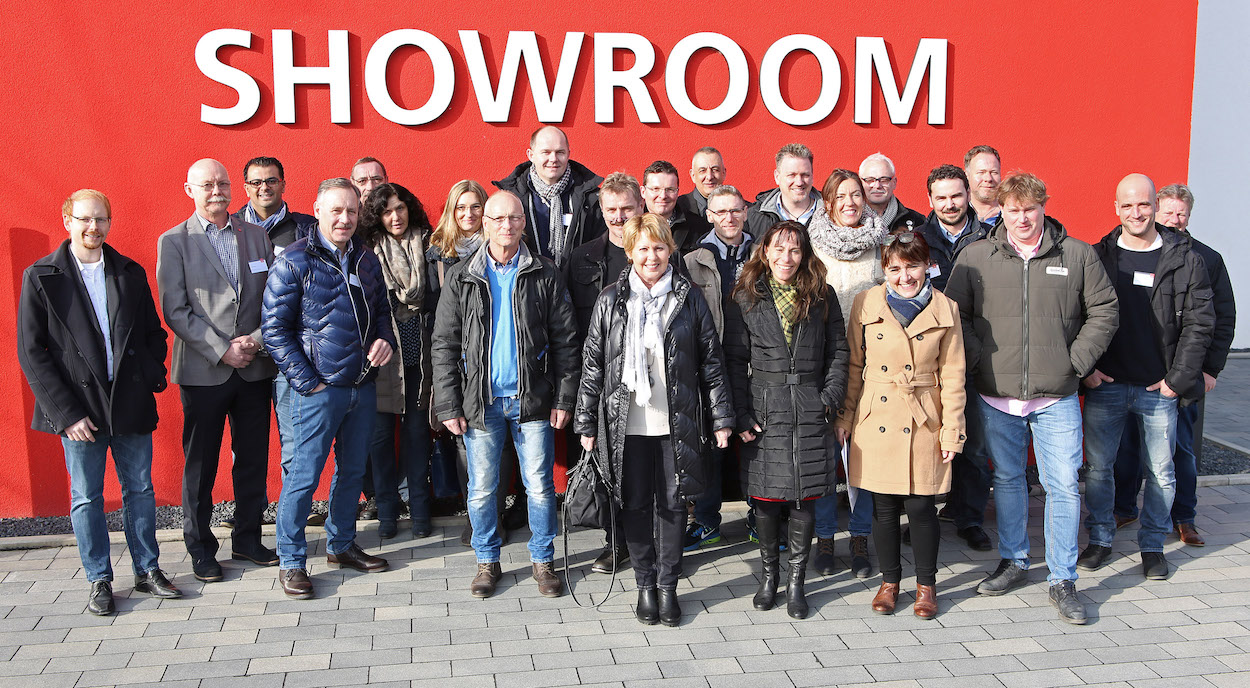 Bild 1:Gute Stimmung bei den Teilnehmern der Metallbau-Kompetenztage. Foto: weinor GmbH & Co. KG Der Text sowie hochauflösendes Bildmaterial stehen Ihnen unter www.weinor.de/presse/ zur Verfügung. 